OFICIO MÚLTIPLE N.º 178 –2022– MINEDU/VMGI-DRELM-UGEL.02-AGEBREA los directivos y docentes de las IIEE. focalizadas que asistirán a la mesa de trabajo “Uso de Recursos y Materiales para el Refuerzo Escolar” los días 22/30 de junio y 01 de julio del presente, en la Sede: Jr. Alfonso Bernal Montoya Mz. B1, Lte. 02, distrito San Martín de Porres, se solicita asistir con puntualidad en los horarios programados 9:00 am   a 11:30 am y 15:00 pm a 17:30 pm., deberán tener en cuenta las siguientes recomendaciones:Uso de mascarilla según lo indicado por MINSA.Portar carnet de vacunación con las dosis aplicadas según la edad. DNI. Traer los siguientes:Programa Curricular de Primaria. Experiencia de Aprendizaje.Diagnóstico de aula o ciclo.AGEBRESMP, 21 de junio de 2022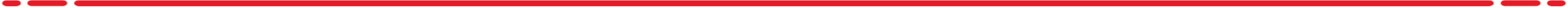 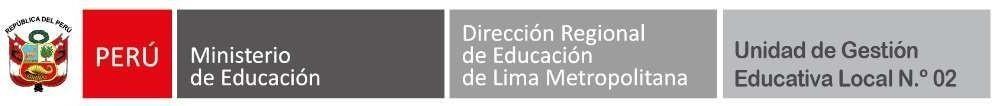 COMUNICADO